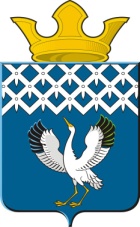 Российская ФедерацияСвердловская областьГлава муниципального образования Байкаловского сельского поселенияПОСТАНОВЛЕНИЕот  07.09.2015г.   № 317-пс. БайкаловоОб утверждении плана мероприятий по созданию, сохранению, восстановлению и содержанию памятников, памятных знаков, иных мемориальных объектов, увековечивающих память земляков, погибших при защите Отечества,                       на территории   Байкаловского сельского поселения В соответствии с  Законом Российской Федерации от 06.10.2003 № 131-ФЗ «Об общих принципах организации местного самоуправления в Российской Федерации», Законом Российской Федерации от 14.01.1993 года № 4292-1 «Об увековечении памяти погибших при защите Отечества»,  Федеральным Законом от 25.06.2002 г. № 73-ФЗ «Об объектах культурного наследия народов РФ», Законом Свердловской области от 21.06.2004 г. №12-ОЗ «О государственной охране  объектов культурного наследия (памятников истории и культуры) в Свердловской области», а также во исполнение п.5 раздела I  протокола совещания с участием Губернатора Свердловской области по мониторингу достижения на территории Свердловской области  важнейших целевых показателей социально-экономического развития, установленных указами Президента РФ от 07.05. 2012г., в целях сохранения в надлежащем состоянии воинского захоронения, памятников и памятных знаков на территории муниципального образования Байкаловского сельского поселения ПОСТАНОВЛЯЮ:1. Утвердить план  мероприятий по созданию, сохранению, восстановлению и содержанию памятников, памятных знаков, иных мемориальных объектов, увековечивающих память земляков, погибших при защите Отечества, на территории   Байкаловского сельского поселения   (Приложение 1).2.    Настоящее Постановление подлежит  размещению на официальном сайте администрации  муниципального образования Байкаловского сельского поселения www.bsposelenie.ru и опубликованию его полного текста в районной газете    « Районные  будни»;3. Настоящее Постановление  вступает в силу со дня официального  опубликования;4. Контроль над исполнением настоящего постановления возложить на специалиста по социальным вопросам и связям с общественностью.Глава муниципального образованияБайкаловского сельского  поселения                                               Л.Ю.ПелевинаПриложение № 1									к постановлению Главы								муниципального образования 									Байкаловского сельского  поселения от  07.09.2015 г. № 317-пПЛАН МЕРОПРИЯТИЙ  по созданию, сохранению, восстановлению и содержанию памятников, памятных знаков, иных мемориальных объектов, увековечивающих память земляков, погибших при защите Отечества, на территории   Байкаловского сельского поселения   №Наименование направленияМероприятияОбъем расходов на выполнение мероприятия, тыс. рублейОбъем расходов на выполнение мероприятия, тыс. рублейОбъем расходов на выполнение мероприятия, тыс. рублейОбъем расходов на выполнение мероприятия, тыс. рублейОбъем расходов на выполнение мероприятия, тыс. рублейОбъем расходов на выполнение мероприятия, тыс. рублей№Наименование направленияМероприятияВсего201620172018201920201.Разработка и принятие нормативных актов Байкаловского сельского поселения по соблюдению Закона РФ от 14.01.1993 г. №4292-1 «Об увековечивании памяти погибших при защите Отечества», ФЗ от 25.06.2002 г. №73-ФЗ «Об объектах культурного наследия народов РФ», Закона СО  от 21.06.2004г.   № 12-ОЗ «О государственной охране объектов  культурного наследия (памятников истории и культуры) в Свердловской области»1.Постановление главы  муниципального образования «Об утверждении Положения об учете, создании, сохранении, восстановлении и содержании памятников, памятных знаков, иных мемориальных объектов, увековечивающих память земляков, погибших при защите Отечества на территории  муниципального образования Байкаловского сельского поселения»1.Разработка и принятие нормативных актов Байкаловского сельского поселения по соблюдению Закона РФ от 14.01.1993 г. №4292-1 «Об увековечивании памяти погибших при защите Отечества», ФЗ от 25.06.2002 г. №73-ФЗ «Об объектах культурного наследия народов РФ», Закона СО  от 21.06.2004г.   № 12-ОЗ «О государственной охране объектов  культурного наследия (памятников истории и культуры) в Свердловской области»2.Постановление главы  муниципального образования «Об установлении охранной зоны воинского захоронения на территории  муниципального образования Байкаловского сельского поселения»2.Организация фактического учета объектов инвентаризации 1. Внесение  изменений в перечень объектов культурного наследия муниципального значения Байкаловского сельского поселения2.Организация фактического учета объектов инвентаризации 2. Внесение объектов культурного наследия в  Реестр имущества муниципальной собственности2.Организация фактического учета объектов инвентаризации 3.Паспортизация памятников истории и культуры, расположенных на территории сельского поселения в соответствии с требованиями2.Организация фактического учета объектов инвентаризации 4.Закрепление образовательных организаций за воинскими захоронениями и мемориальными объектами 3.Оформление охранных обязательств пользователям объектов культурного наследия муниципального значения1.Изготовление и  установка мемориального знака на воинском захоронении в с. Ляпуново4,04,03.Оформление охранных обязательств пользователям объектов культурного наследия муниципального значения2.Обеспечение сохранности воинского  захоронения (установка охранной зоны и оборудование охранными знаками по периметру площадки охранной зоны)4,04,04. Создание, сохранение и содержание  объектов культурного наследия муниципального значения1.Определение технического состояния памятников и объема необходимых работ по их сохранению, предотвращению разрушения или причинению им вреда4. Создание, сохранение и содержание  объектов культурного наследия муниципального значения2. Проведение  работ по благоустройству территории объектов культурного наследия муниципального значения, в том числе:245,0105,062,040,033,05,04. Создание, сохранение и содержание  объектов культурного наследия муниципального значенияСквер возле обелисков погибшим д. Комлева  (уборка старовозрастных деревьев, ограждение сквера, побелка изгороди, посадка деревьев)105,00105,004. Создание, сохранение и содержание  объектов культурного наследия муниципального значенияПарк возле обелисков погибшим       с. Ляпуново  (уборка старовозрастных деревьев, посадка деревьев)62,0062,004. Создание, сохранение и содержание  объектов культурного наследия муниципального значенияСквер возле обелиска погибшим д. Шаламы (уборка старовозрастных деревьев, посадка деревьев)40,0040,004. Создание, сохранение и содержание  объектов культурного наследия муниципального значенияПарк «Юность» д. Пелевина (уборка старовозрастных деревьев, ремонт ограждения сквера, посадка деревьев)28,0028,004. Создание, сохранение и содержание  объектов культурного наследия муниципального значения3. Проведение работ по поддержанию  удовлетворительного состояния  объектов культурного наследия (побелка, покраска)23,04,04,04,05,55,54. Создание, сохранение и содержание  объектов культурного наследия муниципального значения4. Создание памятника  участникам  Первой мировой войны в  д. Пелевина,  в том числе:100,0050,0050,004. Создание, сохранение и содержание  объектов культурного наследия муниципального значениябюджет100,0050,0050,004. Создание, сохранение и содержание  объектов культурного наследия муниципального значениявнебюджет4. Создание, сохранение и содержание  объектов культурного наследия муниципального значения5. Ремонт обелисков погибшим, в том числе:1 165,00200,00215,00250,00200,00300,004. Создание, сохранение и содержание  объектов культурного наследия муниципального значенияОбелиск погибшим в д. Пелевина200,00200,004. Создание, сохранение и содержание  объектов культурного наследия муниципального значенияОбелиски погибшим в д. Комлева100,00100,004. Создание, сохранение и содержание  объектов культурного наследия муниципального значенияОбелиск погибшим в д. Шаламы115,00115,004. Создание, сохранение и содержание  объектов культурного наследия муниципального значенияОбелиск погибшим в д. Липовка 250,00250,004. Создание, сохранение и содержание  объектов культурного наследия муниципального значенияОбелиск погибшим и воинское захоронение в с. Ляпуново200,00200,004. Создание, сохранение и содержание  объектов культурного наследия муниципального значенияОбелиск погибшим в с. Байкалово 300,00300,004. Создание, сохранение и содержание  объектов культурного наследия муниципального значения6. Установка дополнительных мемориальных плит и замена устаревших 178,0050,0060,0068,004. Создание, сохранение и содержание  объектов культурного наследия муниципального значения7. Выявление сведений о количестве мест погребения ветеранов ВО войны на кладбищах сельского поселения4. Создание, сохранение и содержание  объектов культурного наследия муниципального значения8. Изготовление и  установка информационных стендов с именами ветеранов  ВОвойны, захороненных на  кладбищах сельского поселения, в том числе:125,0025,0025,0075,004. Создание, сохранение и содержание  объектов культурного наследия муниципального значенияЛяпуново25,0025,004. Создание, сохранение и содержание  объектов культурного наследия муниципального значенияПелевина25,0025,004. Создание, сохранение и содержание  объектов культурного наследия муниципального значенияБайкалово, Липовка75,0075,004. Создание, сохранение и содержание  объектов культурного наследия муниципального значения9. Привлечение  молодежи к уходу и облагораживанию могил ветеранов ВО войны на кладбищах МО5.Проведение  информационной работы по пропаганде культурного наследия муниципального образования1. Подготовка и размещение информации об объектах культурного наследия на официальном  сайте   МО5.Проведение  информационной работы по пропаганде культурного наследия муниципального образования2. Освещение работы по сохранению историко-культурного наследия  муниципального образования в СМИ6,01,01,01,01,51,5ИТОГО1 850,0360,0365,0370,0375,0380,0